Tarifele şi limitele cardurilor bancare, emise de B.C. ProCredit Bank S.A. pentru Clientii Business                                          În vigoare din 06.11.2017. Aprobate prin decizia Comitetului de Active şi Pasive al B.C. ProCredit Bank S.A. din 19.10.2017.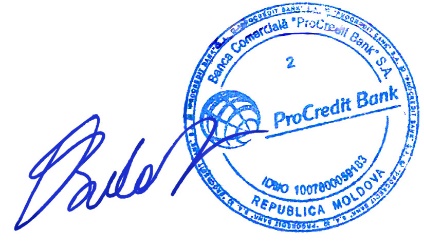 Preşedintele Comitetului de Conducere: Bulat Olga №Operaţiunea efectuatăVisa Business ElectronVisa Business ElectronVisa Business ElectronVisa Business Electron Cash – inPentru Depuneri numerar Drop BoxMomentul perceperii comisionului №Operaţiunea efectuatăMDLUSDEURMDLMDLEmiterea carduluiEmiterea carduluiEmiterea carduluiEmiterea carduluiEmiterea carduluiEmiterea cardului1Emiterea cardului principal1005500Se percepe în momentul semnării cererii de emitere a cardului2Emiterea cardului suplimentar1005500Se percepe în momentul semnării cererii de emitere a cardului3Înlocuirea cardului pierdut /furat /deteriorat4005050500Se achita obligatoriu taxa de administrare a cardului 4Emiterea unui nou card la expirarea celui vechi10055500Comisionul anual de administrare a CarduluiComisionul anual de administrare a CarduluiComisionul anual de administrare a CarduluiComisionul anual de administrare a CarduluiComisionul anual de administrare a CarduluiComisionul anual de administrare a Cardului5- cardul principal4005050500Prima taxă de administrare va fi plătită în ziua depunerii cererii pentru card. Taxa pentru al doilea an va fi reţinută în mod automat peste un an5- cardul suplimentar4005050500Prima taxă de administrare va fi plătită în ziua depunerii cererii pentru card. Taxa pentru al doilea an va fi reţinută în mod automat peste un an6Soldul iniţial/ minim la cardul  principal000007Soldul iniţial/ minim la cardul  suplimentar00000TranzacţiiTranzacţiiTranzacţiiTranzacţiiTranzacţiiTranzacţii8Retrageri de numerar de la ATM8tranzacţii efectuate la ATM-urile Băncii0,5%min 15Nu sunt permiseNu sunt permiseNu sunt permiseNu sunt permiseSe percepe în momentul efectuării operaţiunii8de la alte bănci acceptante din Moldova1.5% min 45Nu sunt permiseNu sunt permiseNu sunt permiseNu sunt permiseSe percepe în momentul efectuării operaţiunii8de la alte bănci externe acceptante1.5% min 451.5% min 51.5% min 3Nu sunt permiseNu sunt permiseSe percepe în momentul efectuării operaţiunii9Achitarea cumpărăturilor la comercianți, inclusiv tranzacţii prin InternetAchitarea cumpărăturilor la comercianți, inclusiv tranzacţii prin InternetAchitarea cumpărăturilor la comercianți, inclusiv tranzacţii prin InternetAchitarea cumpărăturilor la comercianți, inclusiv tranzacţii prin InternetAchitarea cumpărăturilor la comercianți, inclusiv tranzacţii prin InternetAchitarea cumpărăturilor la comercianți, inclusiv tranzacţii prin Internet9din Republica Moldova000Nu sunt permiseNu sunt permiseSe percepe în momentul efectuării operaţiunii9de peste hotarele Republicii Moldova000Nu sunt permise Nu sunt permiseSe percepe în momentul efectuării operaţiunii9tranzacţii prin Internet00 0 Nu sunt permise Nu sunt permiseSe percepe în momentul efectuării operaţiuniiLimitele tranzacţiilor prin  CardLimitele tranzacţiilor prin  CardLimitele tranzacţiilor prin  CardLimitele tranzacţiilor prin  CardLimitele tranzacţiilor prin  CardLimitele tranzacţiilor prin  Card1010Limita zilnică cumulativă de retragere şi depunere prin ATM220 000doar depuneri  doar depuneri  220 000                doar depuneri  Nu sunt permiseLimita este valabilă și pentru ATM-urile altor bănci din R.M.10Limita de tranzacţii non cash pe   zi /tranzacţii prin Internet220 00011 00010 000Nu sunt permiseNu sunt permise10Limita de retragere pe zi de la     POS altor Bănci220 00011 00010 000Nu sunt permiseNu sunt permise10Limita lunara de retragere in străinătate (ATM+Reprezentanta Băncii) 10 000 EUR sau echivalentul în altă valută10 000 EUR sau echivalentul în altă valută10 000 EUR sau echivalentul în altă valutăNu sunt permiseNu sunt permise10Limita per tranzacţie pentru cardurile emise de alte bănci la ATM–urile BănciiIn dependenta de limita stabilita de banca emitenta dar nu mai mare de 8 000 MDL* In dependenta de limita stabilita de banca emitenta dar nu mai mare de 8 000 MDL* In dependenta de limita stabilita de banca emitenta dar nu mai mare de 8 000 MDL* Nu sunt permiseNu sunt permise10Limita per tranzactie pentru cardurile emise de PCB la ATM-urile  Băncii8 000 MDL*8 000 MDL*8 000 MDL*Nu sunt permiseNu sunt permiseLimita per tranzacție de completare cont pentru cardurile emise de PCB la ATM – urile Băncii50 000 MDL50 000 MDL50 000 MDL50 000 MDLAlte comisioaneAlte comisioaneAlte comisioaneAlte comisioaneAlte comisioaneAlte comisioane11Alimentare prin transfer a cardului0000Nu este posibila12Închiderea cardului0000013Blocarea temporara a cardului la cererea titularului în caz de pierdere /furt0000014Resetarea/modificarea codului PIN201120Nu este posibilaSe percepe în momentul efectuării operaţiunii. La eliberarea cardului, modificarea codului PIN este gratis15Deblocarea cardului30323030Se percepe în momentul primirii cererii16Analiza tranzacţiilor contestate în tara /peste hotare15 /301.5 /31.5 /315 15Se percepe în momentul efectuării operaţiunii17Anularea tranzacţiilor internaţionale2522Nu este posibila     Nu este posibilaSe percepe în momentul efectuării operaţiunii19Verificarea soldului prin intermediul ATM20.50.52Nu este posibilSe percepe în momentul efectuării operaţiunii20Mini extras de cont 20.50.52Nu este posibilSe percepe în momentul efectuării operaţiunii21Verificarea soldului la bancomatele altor bănci din Moldova sau de peste hotare 50.50.5Nu este posibilSe percepe în momentul efectuării operaţiunii22Schimb valutarConform cursului comercial zilnic, stabilit de Bancă pentru operaţiunile fără numerar la data decontării tranzacţieiConform cursului comercial zilnic, stabilit de Bancă pentru operaţiunile fără numerar la data decontării tranzacţieiConform cursului comercial zilnic, stabilit de Bancă pentru operaţiunile fără numerar la data decontării tranzacţieiNu este posibilaNu este posibil23Valabilitatea cardului2 ani2 ani2 ani2 ani2 ani2 ani*In dependenta de parametrii ATM si nominalul bancnotelor din ATM*In dependenta de parametrii ATM si nominalul bancnotelor din ATM*In dependenta de parametrii ATM si nominalul bancnotelor din ATM*In dependenta de parametrii ATM si nominalul bancnotelor din ATM*In dependenta de parametrii ATM si nominalul bancnotelor din ATM*In dependenta de parametrii ATM si nominalul bancnotelor din ATM*In dependenta de parametrii ATM si nominalul bancnotelor din ATM*In dependenta de parametrii ATM si nominalul bancnotelor din ATM